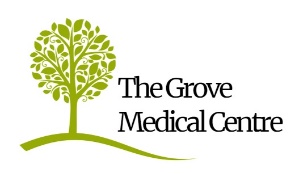 Fees for Non-NHS Services – November 2021Short Letters Requiring No ExaminationMedical Examinations and ReportsCollaborative FeesInsurance Reporting (Records to Insurance Companies Only) No VATNon-NHS Vaccinations                         Cost per Vaccine                                   Number of Vaccines in Course       Total Cost Travel, Sport, Seat Belt exemption, Employment, Gym, TWIMC£22.50 + 20% VAT = £27.00Private Sick Note£33.75 + 20% VAT = £40.50Shotgun Licence£33.75 + 20% VAT = £40.50International Vaccination Certificate£22.50 + 20% VAT = £27.00Certification of Vaccination£22.50 + 20% VAT = £27.00Insurance Claim Form (Holiday cancellation, sickness, accident)£33.75 + 20% VAT = £40.50School Fee Insurance Claim£27.50 + 20% VAT = £33.00Private Blood Test (DNA, Paternity)Refer to DCHPrivate Medical (HGV, Taxi, Sport)£105 + 20% VAT = £126.00Pre-Employment Medical£105 + 20% VAT = £126.00DWP/Universal Credit forms (Housing, Attendance, Disability)£42.50 + 20% VAT = £51.00Private Consultation£48.00Power of Attorney (per form)£127.50 + 20% VAT = £153.00 Mental Capacity Assessment£135.00Adoption/Fostering reports and examinations£88.63Safeguarding medical and report£135.20Psychiatric Examination for sectioning of patient£93.50Attendance at case conference/meeting£187.00Extract Report from Records£70.00Proforma report (No examination)£92.00GP report for life assurance/income protection applicants (GPR)£106.00GP supplementary Report for life assurance/income protection applicants£30.00Detailed Written Report£135.00Examination and Report£158.00Subject Access Request (Must be requested in writing)NO CHARGEYellow Fever£75.001£75.00Rabies£67.503£202.50Japanese Encephalitis£112.462£224.92Tick Borne Encephalitis (adult)£57.603£172.80Tick Borne Encephalitis (child)50.403£151.20Hepatitis B£40.003£120.00Chicken Pox£40.002£80.00Meningitis ACWY£30.001£30.00